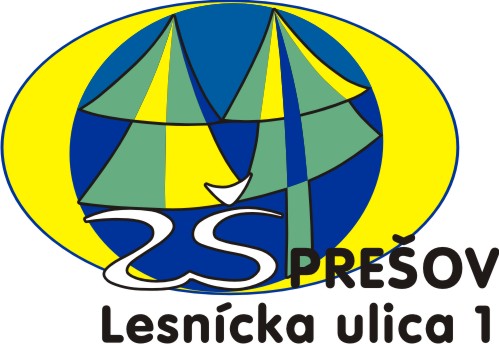                                viacúčelového ihriska v ZŠ Lesnícka 1, PrešovČlánok 1ÚVODNÉ USTANOVENIA1. Viacúčelové ihrisko (ďalej len ihrisko) s umelou trávou a mantinelmi, s rozmermi 30 m x 11 m, sa nachádza  v areáli Základnej školy, Lesnícka 1, Prešov (ďalej len  škola).2. Ihrisko je určené na športové aktivity a športové podujatia žiakov školy a detia mládež v Mestskej časti Prešov – Solivar. 3. Vlastníkom ihriska je Základná škola, Lesnícka 1, Prešov.4. Prevádzkovateľom a správcom ihriska je škola.5. Užívateľ ihriska je osoba, ktorá sa nachádza v priestore ihriska.Článok 2VŠEOBECNÉ USTANOVENIA1. Každý užívateľ je povinný oboznámiť sa s týmto prevádzkovým poriadkom a bezvýnimky ho dodržiavať.2. Na ihrisku je dovolené vykonávať výhradne tie aktivity, na ktoré je ihriskoprispôsobené.3. Ihrisko poskytuje možnosti pre malý futbal, nohejbal, volejbal, tenis, hádzanúa basketbal.4. Obsahom činnosti prevádzkovanej na ihrisku je osvojovanie si základovloptových hier, prevádzkovanie viacerých druhov športu, založené na princípesúťaživosti.Článok 3SPRÁVCA IHRISKA1. Správca zodpovedá za dodržiavanie poriadku na ihrisku.2. Správca má povinnosť uzavrieť areál po skončení využívania areálu.3. Správca má právo v prípade úmyselného poškodzovania hracej plochy a priľahlejplochy areál uzavrieť a poškodzovateľa vykázať z areálu a nedovoliť mu ďalejho využívať.4. Správca má právo upozorniť užívateľov na nevhodné správanie.5. Správca má právo neumožniť vstup na ihrisko, ak užívateľ nemá primeranúšportovú obuv a je vážne podozrenie na možné poškodenie hracej plochy.6. Správca má právo neumožniť vstup na ihrisko v kopačkách akéhokoľvek typu,v zablatenej a inak znečistenej obuvi.7. Správca má právo neumožniť vstup na kolieskových korčuliach a na bicykloch.8. Správca má právo neumožniť vstup, ak je viditeľné, že užívateľ je v podnapitomstave.9. Prevádzkovateľ a správca ihriska nezodpovedá za škodu vzniknutú osobe jejvlastným zavinením ani za straty osobných vecí.Článok 4POVINNOSTI UŽÍVATEĽA IHRISKA1. Užívateľ smie vojsť a zotrvať v priestoroch ihriska len po predchádzajúcomsúhlase prevádzkovateľa a správcu ihriska. Kontaktné údaje prevádzkovateľaa správcu ihriska sú uvedené na vstupnej tabuli umiestnenej pri vstupe na ihrisko .2. Užívateľ ihriska je povinný dodržiavať ustanovenia Prevádzkového poriadkua individuálne ústne pokyny správcu ihriska. Po neuposlúchnutí jeho pokynovmôže byť osoba z ihriska s okamžitou platnosťou vykázaná. Meno správcu jeuvedené na vstupnej tabuli umiestnenej pri vstupe na ihrisko.3. Užívateľ viacúčelového ihriska je povinný dodržiavať bezpečnostné predpisy,všeobecne záväzné právne predpisy, zmluvné podmienky používania ihriskaa časový harmonogram.4. Deti do 10 rokov musia byť na ihrisku sprevádzané zodpovednou dospelou osobou.5. Pri využívaní ihriska majú prednosť žiaci školy.6. Športovú, zábavnú, rekreačnú alebo inú povolenú činnosť môže na ihriskuvykonávať každý užívateľ výhradne na svoju vlastnú zodpovednosť. Týmtoustanovením sa neobmedzuje povinnosť dodržiavať prevádzkový poriadok.7. Užívateľ ihriska je povinný správať sa tak, aby jeho konaním alebo nekonanímnedošlo k zraneniu, ujme na zdraví, alebo poškodeniu majetku. Užívateľ jeplne zodpovedný za škody, ktoré vznikli jeho pričinením. Užívateľ je povinnýudržiavať ihrisko a jeho hraciu plochu v poriadku a neznečisťovať plochu.8. Za škody vzniknuté nedodržaním prevádzkového poriadku a všeobecnýchbezpečnostných pravidiel zodpovedá osoba porušujúca tieto pravidlá alebojej zákonný zástupca.9. Každý užívateľ je povinný vstupovať do priestoru ihriska výhradne cezvstupné brány. Je zakázané podliezať futbalové bránky, preliezať cezmantinely, vstupovať na ihrisko a odchádzať z neho mimo vyznačené vstupy.10. Užívateľ má zakázané vodiť psov a iné zvieratá na ihrisko.11. Na ihrisku je zakázaný pohyb na bicykloch a kolieskových korčuliach.12. V areáli je prísny zákaz fajčenia a používania alkoholických nápojov vrátanetoxických omamných látok.13. Užívateľ má zakázané konzumovať jedlá a nápoje v priestoroch ihriska.14. Užívateľ má zakázané znečisťovať ihrisko a jeho okolie odpadkami.15. Užívateľ je povinný používať primeranú športovú obuv (zakazuje sa používaťkopačky akéhokoľvek typu, tretry, topánky, zablatenú a inak znečistenú obuv).16. Užívateľ má zakázané vyliezať, či  pohybovať sa po strechách pavilónov školy.17. Užívateľ je povinný po skončení užívania odovzdať ihrisko správcovi, ktorýskontroluje poriadok a funkčnosť areálu.18. Užívateľ je povinný prispôsobiť svoje správanie tak, aby nevzniklo verejnépohoršenie obyvateľov (zakazuje sa nadávať a vulgárne vyjadrovať v celom areáli).Článok 5PREVÁDZKOVÉ USTANOVENIA1) Užívanie ihriska pre aktuálnych žiakov školy nie je spoplatnené.   2) Užívanie ihriska pre verejnosť do 18 rokov je spoplatnené        sumou 2,- €/h.   3) Užívanie ihriska pre verejnosť nad 18 rokov je spoplatnené        sumou 7,- €/h.   4) Rezerváciu ihriska je potrebné vopred dohodnúť s prevádzkovateľom     ZŠ Lesnícka: (tel.: 7700215, email: zslespo@zslespo.edu.sk) 5) Úhradu za prenájom ihriska je potrebné uhradiť na mieste správcovi na základe príjmového dokladu. 6) Dlhodobý nájomca uzavrie nájomnú zmluvu, úhradu na účet školy realizuje  vopred . 7) Správca ihriska vedie evidenciu o používaní ihriska a poplatkoch, ktoré  odovzdá do pokladne školy. Prevádzková doba ihriska určená pre potreby školypondelok - piatokPrevádzková doba ihriska určená pre verejnosť	* Počas týchto mesiacov je prevádzkovanie ihriska podmienené              priaznivým počasím8)  Prevádzkovateľ si vyhradzuje právo prevádzkové hodiny operatívne upraviť.9)  Rezerváciu ihriska je potrebné dopredu dohodnúť so správcom.Článok  6LINKY TIESŇOVÉHO VOLANIA112 – Linka tiesňového volania155 – Rýchla zdravotnícka pomoc158 – Polícia159 – Mestská políci150 – HasičiČlánok  7OSOBITNÉ USTANOVENIA1. Svojvoľný vstup na MI sa bude považovať ako vniknutie do cudzieho areálu. Článok  8ZÁVEREČNÉ USTANOVENIA1. Tento PREVÁDZKOVÝ PORIADOK VIACÚČELOVÉHO IHRISKA nadobúda účinnosť dňa 2. septembra  2014. Mgr. Nadežda Holečková, v.r.                                                                                                                                                                                                                                          riaditeľka školyseptember - jún7. 50 h – 15. 20 hMesiace/Dnipondelok - piatoksobota - nedeľaseptember - október15.30 h – 20.00 h9.30 h – 19.30 hnovember – február *15.00 h – 17.00 h *10.00 h – 17. 00 h *marec - máj15.30 h – 20.00 h9.30 h – 19.30 hjún - augustupresnímeupresníme